Jelentkezés EU választási megfigyelőnek(Bissau-Guinea)Az Európai Bizottság közzétette felhívását a Bissau-Guineában előreláthatólag 2013. március 16-án (ha második fordulóra is szükség van, annak időpontja még kérdéses) sorra kerülő törvényhozási és elnökválasztásokat megfigyelő EU missziókban való részvételre (dokumentum mellékelve). Az Európai Bizottság 16 hosszú távú és 32 rövid távú megfigyelő kiküldését tervezi és tagállamonként az alábbi összetételű és létszámú megfigyelői kontingens jelölését kéri:3 hosszú távú megfigyelő (tervezett kiküldetési időszak: 2014. február 28-március 24 és április 7-26. (ha szükséges, az időpont még változhat)).3 rövid távú megfigyelő (tervezett kiküldetési időszak: 2014. március 10-20 és április 16-23. (ha szükséges, az időpont még változhat)).Az időpontok változhatnak, az EU Bizottság nagyfokú rugalmasságot vár el a jelentkezőktől.Jelentkezési feltételek (ld. bővebben a mellékelt angol nyelvű dokumentumban):A pályázók tapasztalatait és nyelvtudását az Európai Bizottság, illetve a Magyar Külügyminisztérium a teljes kiválasztási eljárás során tesztelheti.angol és portugál nyelv magas fokú írás- és beszédkészsége kötelező;korábban Bissau-Guineában vagy a régióban szerzett tapasztalat előnyt jelent; Szükséges korábbi választási megfigyelői tapasztalat és/vagy más releváns választási képzésen szerzett tapasztalat:LTO esetében legalább egy megfigyelői vagy ’core team” tapasztalat szükséges (nem kötelező EU által szervezett megfigyelésnek lennie)STO esetében legalább egy megfigyelői vagy ’core team” tapasztalat vagy képzés (NEEDS). Szintén elfogadható releváns választási képzés vagy munkahelyi tapasztalat.Korlátozott számú helyeket fognak fenntartani azon STO-k számára, akik rendelkeznek a megfelelő képesítéssel, azonban EUEOM misszióban még nem vettek részt;korábbi, nagy nemzetközi missziókban, vagy emberi jogi megfigyelő misszióban szerzett munkatapasztalat előnyt jelent;a demokrácia és az emberi jogok iránti elkötelezettség tanúsítása;számítógép (microsoft office, excel, word, access, acrobat, outlook), műholdas telefon, GPS,BGAN kezelői és internet felhasználói ismerete;kiváló fizikai és egészségi állapot, nehéz körülmények, hosszú munkaórák elviselése;nehéz körülmények elviselése Bissau-Guineában;teljes rugalmasság elvárt a kiküldetés időszakára; További információ a mellékelt angol nyelvű dokumentumban található.Döntés: Az EU Bizottsága várhatóan 2014. február 17-én értesíti döntéséről az LTO-kat és az STO-kat. *   *  *A választásokat megfigyelő pályázat során a kihelyezés és hazautazás időpontja tekintetében teljes rugalmasságra számítunk. A pályázathoz kérjük csatolni:a feltételek teljesítéséről szóló, a jelentkező és két tanú által aláírt alábbi nyilatkozatot:„Alulírott a Bissau-Guinában előreláthatólag 2014. március 16-án (és a szükség esetén, valószínűleg áprilisban sorra kerülő második fordulóban) sorra kerülő választásokhoz kapcsolódó EU választási megfigyelői misszióban történő részvételi felhívásra jelentkezve kijelentem, hogy a pályázati kiírás követelményeinek megfelelek. A küldetést saját felelősségemre vállalom. Egyben tudomásul veszem, hogy annak teljesítésével kapcsolatban vagy a teljesítés során engem ért bármely kárral kapcsolatban a Külügyminisztériumot semmilyen felelősség nem terheli. Vállalom továbbá, hogy kiválasztásom esetén az EU választási megfigyelőkre vonatkozó magatartási kódexben foglaltakat maradéktalanul betartom.”A jelentkezés része az alábbi webhelyen történő regisztráció:http://ec.europa.eu/europeaid/applications/eom/index.cfm?fuseaction=c.show_update_observer_cvFelhívjuk a figyelmet, hogy regisztráció nélkül a jelentkezéseket nem tekintjük érvényesnek!Kérjük a már korábban regisztrált pályázókat, hogy pályázatuk benyújtása előtt frissítsék a „Roster”-en található önéletrajzukat, feltüntetve az elbíráláshoz szükséges minden releváns információt.A pályázatban kérjük egyértelműen megjelölni, hogy a jelentkezési szándék hosszú vagy rövid távú misszióra történik!A jelentkezés benyújtásának határideje: 2014. február 10. 12 óra (dél, budapesti idő)A jelentkezéseket, amely tartalmazza a fenti nyilatkozatot szkennelve, az elections@mfa.gov.hu e-mail címre kérjük eljuttatni a fenti határidőig. Az e-mail tárgya „EU EOM – Bissau-Guinea 2014” legyen.  További információ: Schuchtár Gergely /elections@mfa.gov.hu.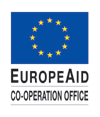 